Publicado en 28760 / Tres Cantos (Madrid) el 25/09/2013 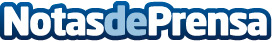 Pixeware empresa de software destacada por ANEI: Entrevista con Safwan Nassri, su Director GeneralANEI, Asociación Nacional de Empresas de Internet, alabando la trayectoria de Pixelware ha realizado una completa entrevista a Safwan Nassri, Director General de Pixelware, en la cual se repasa la evolución de la empresa y sus planes de futuro.Datos de contacto:Jorge García BanderasDirector de Producto y Estrategia900 351 192Nota de prensa publicada en: https://www.notasdeprensa.es/pixeware-empresa-de-software-destacada-por-anei-entrevista-con-safwan-nassri-su-director-general Categorias: Programación Madrid E-Commerce Software Ciberseguridad http://www.notasdeprensa.es